Early and First Level Holistic AssessmentEarly Level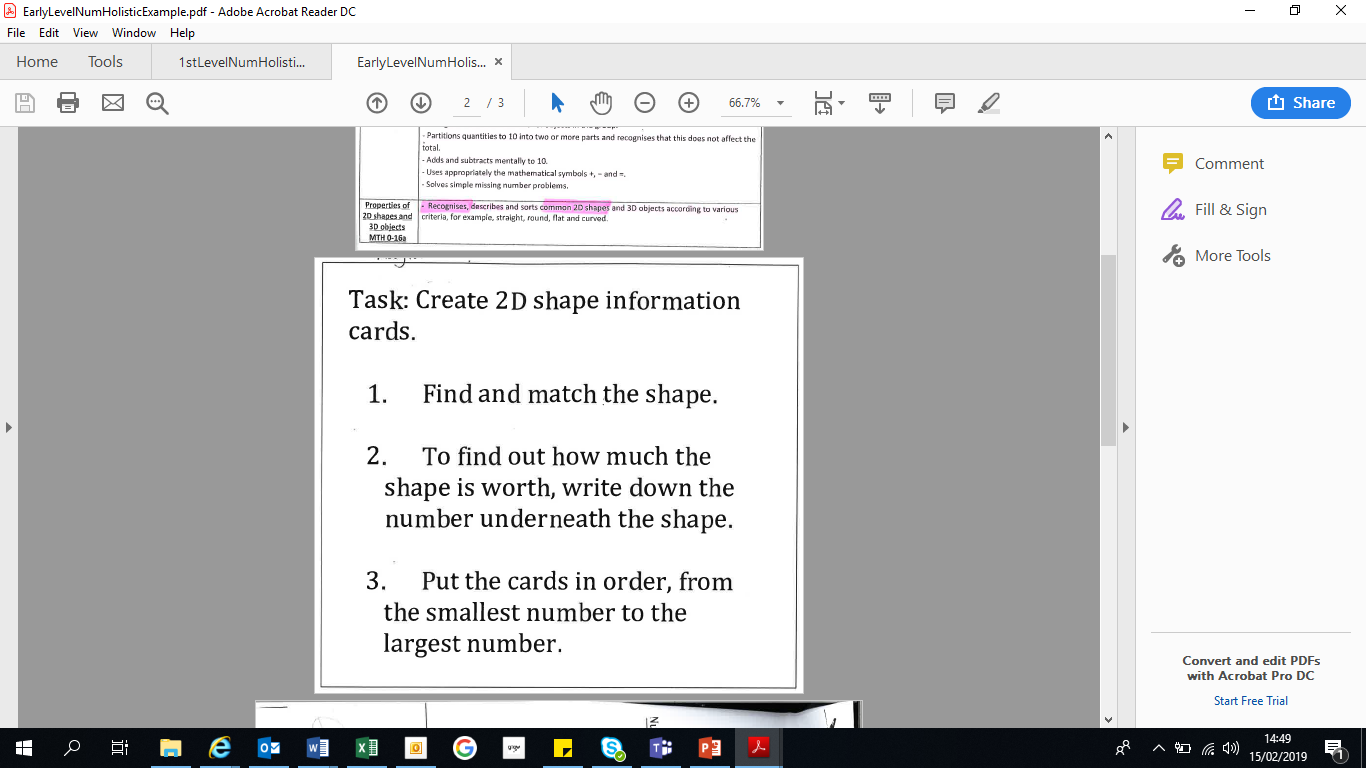 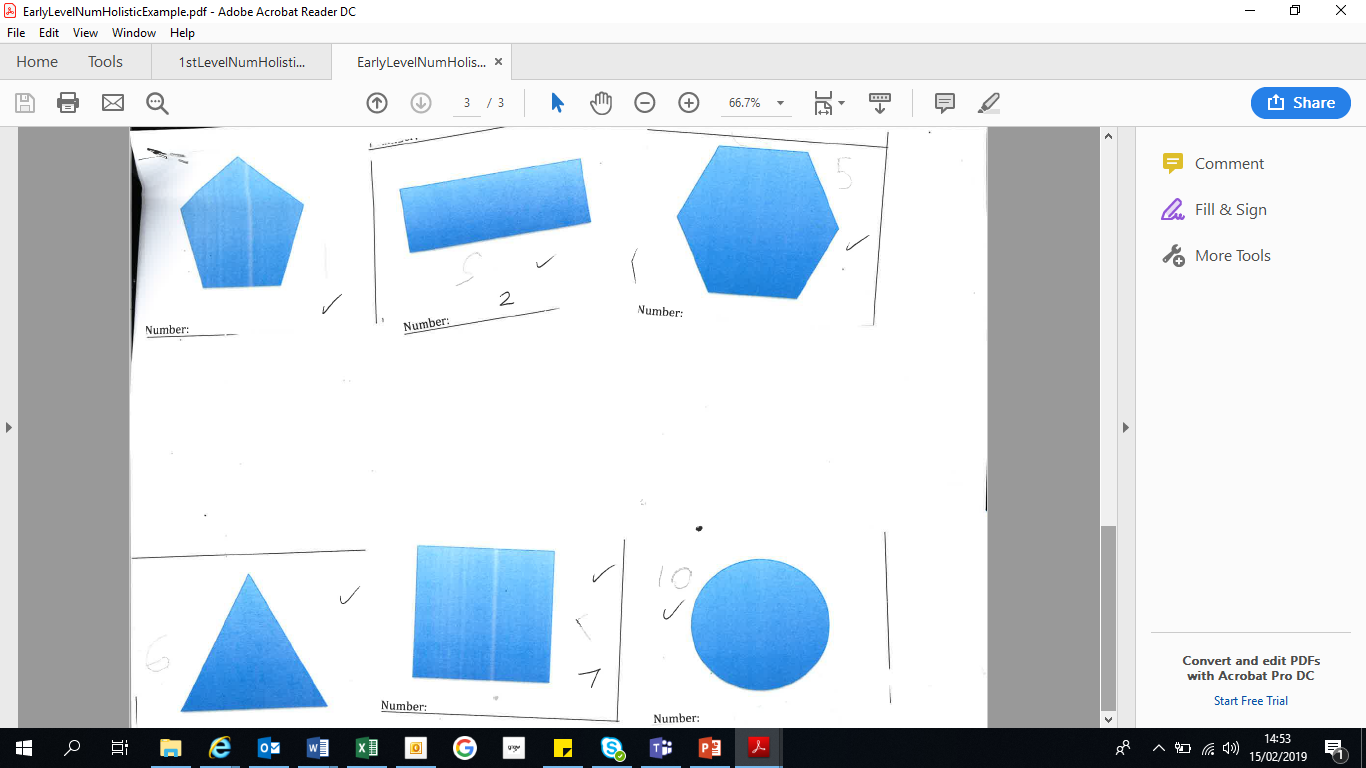 Es and OsI am developing a sense of size and amount by observing, exploring, using and communicating with others about things in the world around me. MNU 0-01aI have explored numbers, understanding that they represent quantities, and I can use them to count, create sequences and describe order. MNU 0-02a I use practical materials and can ‘count on and back’ to help me to understand addition and subtraction, recording my ideas and solutions in different ways. MNU 0-03a I enjoy investigating objects and shapes and can sort, describe and be creative with them. MTH 0-16a First Level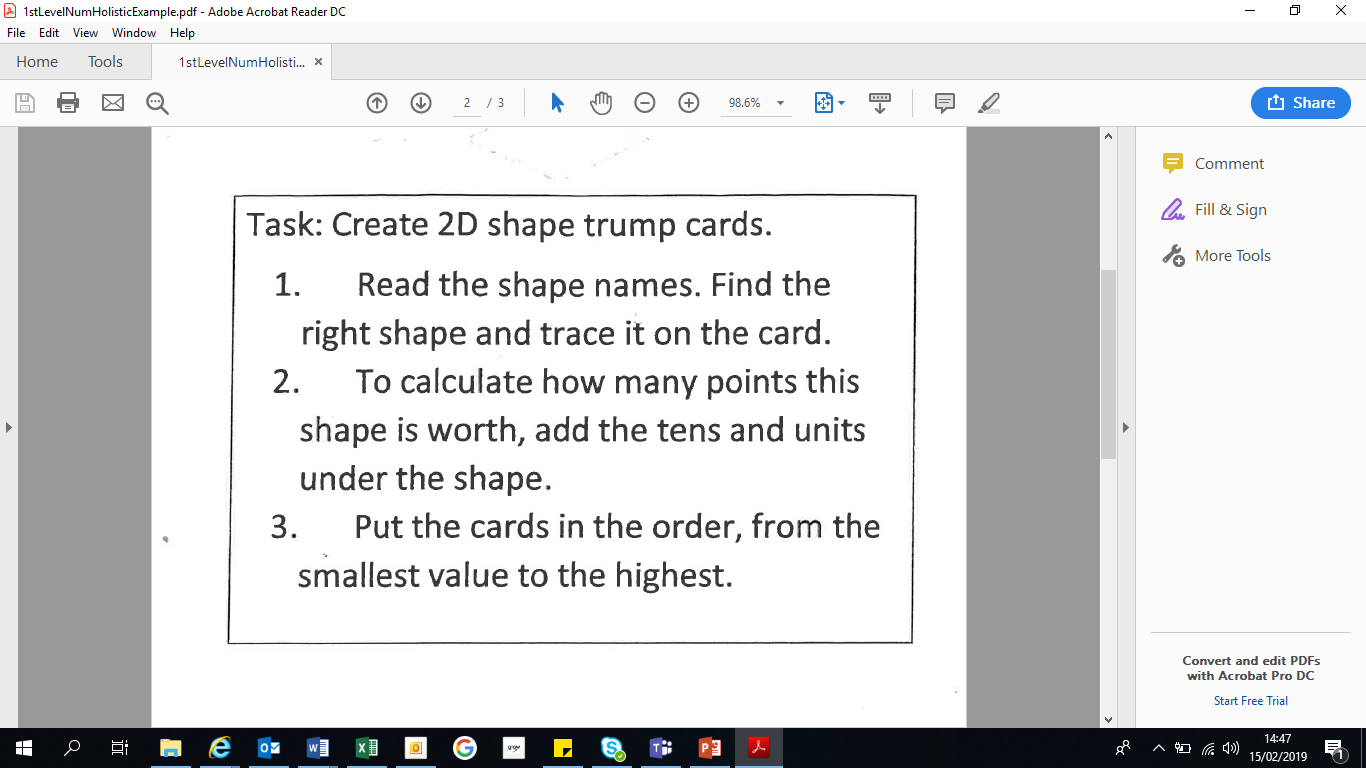 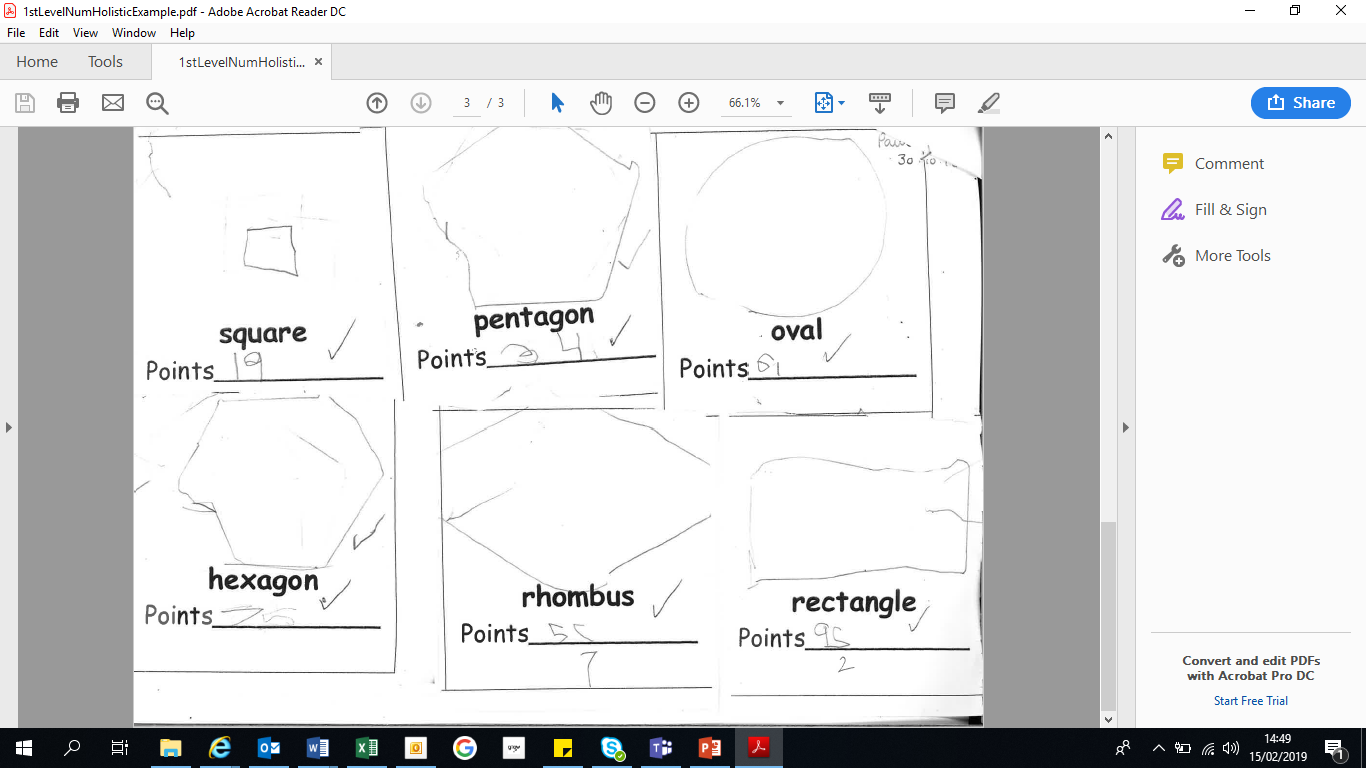 Es and OsI have investigated how whole numbers are constructed, can understand the importance of zero within the system and can use my knowledge to explain the link between a digit, its place and its value. MNU 1-02a I can use addition, subtraction, multiplication and division when solving problems, making best use of the mental strategies and written skills I have developed. MNU 1-03a I have explored simple 3D objects and 2D shapes and can identify, name and describe their features using appropriate vocabulary. MTH 1-16a I can explore and discuss how and why different shapes fit together and create a tiling pattern with them. MTH 1-16b 